ПРАВИТЕЛЬСТВО ПЕРМСКОГО КРАЯПОСТАНОВЛЕНИЕот 10 октября 2011 г. N 755-пОБ УСТАНОВЛЕНИИ ДОПОЛНИТЕЛЬНЫХ ОГРАНИЧЕНИЙ УСЛОВИЙ И МЕСТРОЗНИЧНОЙ ПРОДАЖИ АЛКОГОЛЬНОЙ ПРОДУКЦИИ, ТРЕБОВАНИЙК МИНИМАЛЬНОМУ РАЗМЕРУ ОПЛАЧЕННОГО УСТАВНОГО КАПИТАЛА(УСТАВНОГО ФОНДА)В целях реализации Федерального закона от 22 ноября 1995 г. N 171-ФЗ "О государственном регулировании производства и оборота этилового спирта, алкогольной и спиртосодержащей продукции и об ограничении потребления (распития) алкогольной продукции" Правительство Пермского края постановляет:1. Установить дополнительные ограничения условий и мест розничной продажи алкогольной продукции согласно приложению к настоящему Постановлению.2. Установить для организаций, осуществляющих розничную продажу алкогольной продукции (за исключением организаций общественного питания), требования к минимальному размеру оплаченного уставного капитала (уставного фонда) в размере 250000 рублей.3. Признать утратившими силу:Постановление Правительства Пермского края от 6 июля 2007 г. N 134-п "Об утверждении Порядка лицензирования розничной продажи алкогольной продукции";Постановление Правительства Пермского края от 21 мая 2008 г. N 119-п "О внесении изменений в Порядок лицензирования розничной продажи алкогольной продукции, утвержденный Постановлением Правительства Пермского края от 06.07.2007 N 134-п";Постановление Правительства Пермского края от 7 ноября 2008 г. N 607-п "О внесении изменений в Постановление Правительства Пермского края от 06.07.2007 N 134-п "Об утверждении Порядка лицензирования розничной продажи алкогольной продукции";Постановление Правительства Пермского края от 26 декабря 2008 г. N 803-п "О внесении изменений в пункт 7.2 Порядка лицензирования розничной продажи алкогольной продукции, утвержденного Постановлением Правительства Пермского края от 06.07.2007 N 134-п";Постановление Правительства Пермского края от 31 марта 2009 г. N 171-п "О внесении изменений в Порядок лицензирования розничной продажи алкогольной продукции, утвержденный Постановлением Правительства Пермского края от 06.07.2007 N 134-п";пункт 2 Постановления Правительства Пермского края от 13 июля 2009 г. N 445-п "О внесении изменений в отдельные правовые акты Правительства Пермского края";Постановление Правительства Пермского края от 27 октября 2009 г. N 783-п "О внесении изменений в Порядок лицензирования розничной продажи алкогольной продукции, утвержденный Постановлением Правительства Пермского края от 06.07.2007 N 134-п";Постановление Правительства Пермского края от 13 апреля 2010 г. N 163-п "О внесении изменений в Постановление Правительства Пермского края от 06.07.2007 N 134-п "Об утверждении Порядка лицензирования розничной продажи алкогольной продукции";Постановление Правительства Пермского края от 18 мая 2011 г. N 280-п "О внесении изменений в Порядок лицензирования розничной продажи алкогольной продукции, утвержденный Постановлением Правительства Пермского края от 06.07.2007 N 134-п".4. Настоящее Постановление вступает в силу через десять дней после дня его официального опубликования.ПредседательПравительства краяВ.А.СУХИХПриложениек ПостановлениюПравительстваПермского краяот 10.10.2011 N 755-пДОПОЛНИТЕЛЬНЫЕ ОГРАНИЧЕНИЯУСЛОВИЙ И МЕСТ РОЗНИЧНОЙ ПРОДАЖИ АЛКОГОЛЬНОЙ ПРОДУКЦИИ1. Торговый объект - здание или часть здания, строение или часть строения, сооружение или часть сооружения, специально оснащенные оборудованием, предназначенным и используемым для выкладки, демонстрации товаров, обслуживания покупателей и проведения денежных расчетов с покупателями при продаже товаров;предприятие (объект) общественного питания (предприятие (объект) питания) - имущественный комплекс, используемый юридическим лицом или индивидуальным предпринимателем для оказания услуг общественного питания, в том числе изготовления продукции общественного питания, создания условий для потребления и реализации продукции общественного питания и покупных товаров как на месте изготовления, так и вне его по заказам, а также для оказания разнообразных дополнительных услуг (рестораны, кафе, бары и буфеты) в соответствии с Межгосударственным стандартом.(п. 1 в ред. Постановления Правительства Пермского края от 10.11.2017 N 907-п)2. На территории Пермского края не допускается розничная продажа алкогольной продукции, за исключением розничной продажи алкогольной продукции при оказании услуг общественного питания:(в ред. Постановления Правительства Пермского края от 10.11.2017 N 907-п)2.1. утратил силу. - Постановление Правительства Пермского края от 10.11.2017 N 907-п;2.2. в торговых объектах, расположенных в зданиях, в которых находятся студенческие общежития, и на прилегающих к ним территориях;(в ред. Постановления Правительства Пермского края от 10.11.2017 N 907-п)2.3. в торговых объектах, расположенных в нежилых помещениях многоквартирного дома, вход(выход) для посетителей в которые организован со стороны того же фасада многоквартирного дома, на котором расположен(ы) подъезд(ы) многоквартирного дома.Под входом для посетителей понимается вход(входы)/выход(выходы), за исключением служебных входов (или въездов) в здание, строение, сооружение, в котором расположен торговый объект.Под служебным входом понимается вход, предназначенный для пользования работниками торгового объекта, без доступа прохода для посетителей;2.4. в торговых объектах, расположенных в зданиях, в которых осуществляют деятельность организации социального обслуживания граждан пожилого возраста и инвалидов, и на прилегающих к ним территориях;(в ред. Постановления Правительства Пермского края от 10.11.2017 N 907-п)2.5. в монастырских, храмовых и (или) иных культовых комплексах, построенных для осуществления и (или) обеспечения таких видов деятельности религиозных организаций, как совершение богослужений, других религиозных обрядов и церемоний, проведение молитвенных и религиозных собраний, обучение религии, профессиональное религиозное образование, монашеская жизнедеятельность, религиозное почитание (паломничество), в том числе в зданиях для временного проживания паломников, и на прилегающих к ним территориях;2.6. в парках и скверах, к которым относятся озелененные территории многофункционального или специализированного направления рекреационной деятельности с системой благоустройства, предназначенные для отдыха населения и проведения массовых мероприятий;(в ред. Постановления Правительства Пермского края от 10.11.2017 N 907-п)2.7. в торговых объектах, расположенных в зданиях, в которых осуществляет деятельность Федеральная служба исполнения наказаний, а также в исправительных колониях, колониях-поселениях, воспитательных колониях, лечебных исправительных учреждениях, тюрьмах, следственных изоляторах, изоляторах временного содержания и на прилегающих к ним территориях;(в ред. Постановления Правительства Пермского края от 10.11.2017 N 907-п)2.8. в торговых объектах, расположенных в стационарных организациях отдыха детей и их оздоровления сезонного или круглогодичного функционирования (загородные лагеря отдыха и оздоровления детей, детские оздоровительные лагеря санаторного типа, лагеря досуга и отдыха, лагеря с дневным пребыванием детей, детские специализированные (профильные) лагеря, краевые детские специализированные (профильные) лагеря (смены)), независимо от организационно-правовых форм и форм собственности, деятельность которых направлена на реализацию услуг по обеспечению отдыха детей и их оздоровления, и на прилегающих к ним территориях;(п. 2.8 в ред. Постановления Правительства Пермского края от 30.11.2022 N 1022-п)2.9. утратил силу. - Постановление Правительства Пермского края от 10.11.2017 N 907-п;2.10. в Праздник Весны и Труда (1 мая), в День Победы (9 мая), в День пограничника (28 мая), в Международный день защиты детей (1 июня), в День России (12 июня), в День воздушно-десантных войск (2 августа), в День знаний (1 сентября) (в случае если 1 сентября приходится на воскресенье - в следующий за 1 сентября рабочий день), в День народного единства (4 ноября);в день проведения в общеобразовательных организациях мероприятия "Последний звонок", проводимого на территории муниципального образования Пермского края в соответствии с муниципальным правовым актом, но не более чем на 1 день;2.11. в местах проведения культурно-массовых, спортивно-массовых и иных массовых зрелищных мероприятий, проводимых по решению органа государственной власти Пермского края, органа местного самоуправления муниципального образования Пермского края, а также на прилегающих к таким местам территориям, за два часа до начала указанных мероприятий - в период проведения и в течение одного часа - после их окончания (на улицах, площадях, в зданиях, строениях, задействованных в проведении массовых гуляний, зрелищных мероприятий, парадов, митингов, спортивных мероприятий).3. Утратил силу. - Постановление Правительства Пермского края от 10.11.2017 N 907-п.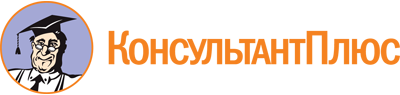 Постановление Правительства Пермского края от 10.10.2011 N 755-п
(ред. от 30.11.2022)
"Об установлении дополнительных ограничений условий и мест розничной продажи алкогольной продукции, требований к минимальному размеру оплаченного уставного капитала (уставного фонда)"Документ предоставлен КонсультантПлюс

www.consultant.ru

Дата сохранения: 04.07.2023
 Список изменяющих документов(в ред. Постановлений Правительства Пермского края от 29.05.2012 N 348-п,от 19.09.2012 N 888-п, от 18.06.2013 N 705-п, от 18.04.2016 N 230-п,от 10.11.2017 N 907-п, от 30.11.2022 N 1022-п)Список изменяющих документов(в ред. Постановлений Правительства Пермского края от 18.04.2016 N 230-п,от 10.11.2017 N 907-п, от 30.11.2022 N 1022-п)